Pemkab Tanbu lelang ratusan kendaraan roda 2 dan puluhan roda 4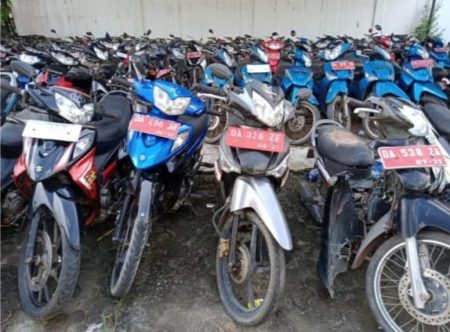 Sumber gambar:https://kalselpos.com/2021/10/14/pemkab-tanbu-lelang-ratusan-kendaraan-roda-2-dan-puluhan-roda-4/ Pemerintah Kabupaten Tanah Bumbu (Tanbu) melalui Badan Pengelolaan Keuangan dan Aset Daerah (BPKAD) bekerjasama dengan Kantor Pelayanan Kekayaan Negara dan Lelang (KPKNL) akan melakukan lelang ratusan kendaraan roda dua dan roda empat secara online.Adapun barang yang akan dilelang untuk roda dua sebanyak 200 unit dan kendaraan roda empat sebanyak 25 unit, untuk proses lelang nantinya akan menunggu hasil penilain objek semua barang yang akan dilelang. Pada tahun ini lelang dilakukan dalam dua metode yakni scrup (dalam bentuk berupa besi) dan metode per unit sesuai dengan kondisi barang.Kepala Bidang Pengelolaan Aset Daerah BPKAD Tanah Bumbu Irwan mengatakan, proses lelang akan dilaksanakan setelah penilaian objek barang yang akan dilelang oleh tim aset dan selanjutnya akan dilaporkan kepada KPKNL. Irwan mengatakan Untuk lelang akan dilakukan secara online oleh KPKNL dengan dua metode yakni metode scrub dan metode lelang perunit. Sementara untuk jadwal lelang akan ditentukan oleh KPKNL melalui online dan hanya berlaku 1 hari sejak pukul 09.00 Wita hingga pukul 14.00 Wita. Irwan mengatakan Apabila barang yang akan dilelang tidak ada peminatnya maka, barang akan kita hibahkan kepada BLK dan sekolah teknik kejuruan yang ada di Kabupaten Tanah Bumbu. Apabila masyarakat ingin mengikuti lelang, harus mendaftar secara online melalui website KPKL dan nantinya akan ada pemberitahuan terkait kapan pelaksanaan lelang dilaksanakan.Sumber berita:https://kalselpos.com/2021/10/14/pemkab-tanbu-lelang-ratusan-kendaraan-roda-2-dan-puluhan-roda-4/, Pemkab Tanbu lelang ratusan kendaraan roda 2 dan puluhan roda 4, 15 Oktober 2021.https://rri.co.id/banjarmasin/kabupaten-kota/1226109/kendaraan-milik-pemkab-tanah-bumbu-akan-dilelang-secara-online, Kendaraan Milik Pemkab Tanah Bumbu Akan Dilelang Secara Online, 15 Oktober 2021.Catatan Berita:PengertianKantor Pelayanan Kekayaan Negara Dan Lelang (KPKNL) Menurut Peraturan Mentri Keuangan Nomor 153/PMK. 01/2006 pasal 30, Kantor Pelayanan Kekayaan Negara dan Lelang adalah instansi vertikal Direktorat Jenderal Kekayaan Negara yang berada di bawah dan bertanggung jawab langsung kepada Kepala Kantor Wilayah dan mempunyai tugas di bidang pelayanan kekayaan negara, piutang negara, penilaian, dan lelang. Kantor Pelayanan Kekayaan Negara Dan Lelang juga memberikan pelayanan publik yang seharunya memberikan pelayanan secara sungguh-sungguh untuk menjalankan tugas dan fungsi serta perannya dalam rangka mewujudkan pemerintah yang baik (good governance). KPKNL juga melayani pelayanan publik berupa melakukan pelayanan lelang, tidak berupa lelang hak tanggungan saja, tetapi bisa melakukan pelayanan bagi masyarakat biasa bagi yang menjual harta kekayaannya sendiri dengan syarat yang telah ditentukan.Tugas Dan Fungsi Kantor Pelayanan Kekayaan Negara Dan Lelang (KPKNL)Kantor Pelayanan Kekayaan Negara dan Lelang(KPKNL), adalah instansi vertical Direktorat Jendral Kekayaan Negara(DJKN) yang berada dibawah dan bertanggung jawab langsung kepada Kepala Kantor Wilayah.Instansi vertical artinya perangkat dari department-departmen atau lembaga-lembaga pemerintah yang bukan department namun, mempunyai lingkungan kerja di wilayah yang bersangkutan. Dalam melaksanakan tugasnya tersebut, KPKNL menyelenggarakan fungsi sebagai berikut: 1. Investasi, pengadministrasian, pendayagunaan, pengamanan kekayaan Negara. 2. Registrasi, verifikasi dan analisa pertimbangan permohonan pengalihan serta penghapusan kekayaan Negara. 3. Registrasi penerimaan berkas, penetapan, penagihan, pengeloloaan barang jaminan, eksekusi pemeriksaan harta kekayaan milik penanggung utang atau penjaminan utang. 4. Penyiapan bahan pertimbangan atas permohonan keringanan jangka wanktu dan atau jumlah utang, usul pencegahan dan penyanderaan penanggung utang dan atau penjamin utang serta penyiapan data usul penghapusan piutang Negara. 5. Pelaksanaan pelayanan penilaian, pelaksanaan pelayanan lelang, penyajian informasi dibidang kekayaan Negara, penilaian,piutang Negara dan lelang. 6. Pelaksanaan penetapan dan penagihan piutang Negara serta pemeriksaan kemampuan penanggung utang atau penjamin utang dan eksekusi barang jaminan. 7. Pelaksanaan pemeriksaan barang jaminan milik penanggung utang atau penjamin utang serta harta kekayaan lain.8. Pelaksanaan bimbingan kepada pejabat lelang. 9. Inventarisasi, pengamanan, dan pendayagunaan barang jaminan. 10. Pelaksanaan pemberian pertimbangan dan bantuan hukum pengurus piutang Negara dan lelang. 11. Verifikasi dan pembukaan penerimaan pembayaran piutang Negara dan hasil lelang dan pelaksanaan administrasi KPKNL.Pengertian LelangMenurut Kemenkeu Nomor 304/KMK.01/2002 Tentang Petunjuk Pelaksanaan Lelang Pasal 1 ayat (1) menyebutkan :“Lelang adalah penjualan barang yang terbuka untuk umum baik secara langsung maupun melalui media elektronik dengan cara penawaran harga secara lisan atau tertulis yang didahului dengan usaha mengumpulkan peminat”.
(Sumber : http://repositori.unsil.ac.id/563/6/BAB%20II.pdf )